Publicado en Madrid el 18/11/2022 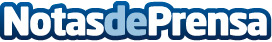 El autoconsumo energético es posible en el marco de la Economía SocialLa sesión del Faro de la Economía Social de este mes ofreció a los asistentes una visión global e integral de la producción y autoconsumo de energías renovables a través de sociedades cooperativas, tanto en la producción como en la comercialización y el autoconsumo, incluyendo la creación de comunidades energéticasDatos de contacto:Javier Bravo606411053Nota de prensa publicada en: https://www.notasdeprensa.es/el-autoconsumo-energetico-es-posible-en-el Categorias: Sociedad Madrid Ecología Emprendedores Sostenibilidad Sector Energético http://www.notasdeprensa.es